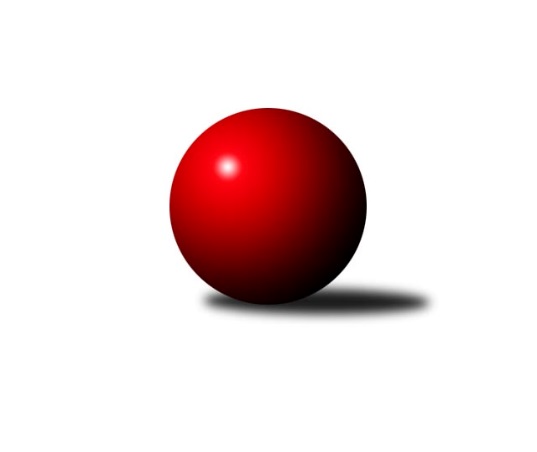 Č.5Ročník 2018/2019	3.5.2024 Východočeská divize 2018/2019Statistika 5. kolaTabulka družstev:		družstvo	záp	výh	rem	proh	skore	sety	průměr	body	plné	dorážka	chyby	1.	SKK Jičín B	5	4	0	1	52 : 28 	(31.5 : 28.5)	2628	8	1793	835	29.8	2.	TJ Červený Kostelec B	5	4	0	1	50 : 30 	(36.0 : 24.0)	2639	8	1809	830	32.4	3.	TJ Dvůr Králové n. L.	5	3	1	1	46 : 34 	(35.5 : 24.5)	2628	7	1789	839	33.6	4.	KK Dobruška	5	3	1	1	46 : 34 	(30.0 : 30.0)	2601	7	1789	812	27.4	5.	TJ Nová Paka	5	3	0	2	47 : 33 	(16.0 : 17.0)	2594	6	1780	814	35.8	6.	SKK České Meziříčí	5	3	0	2	33 : 47 	(22.0 : 38.0)	2592	6	1795	797	28.8	7.	TJ Start Rychnov n. Kn. B	5	2	1	2	44 : 36 	(24.0 : 16.0)	2617	5	1773	844	32.2	8.	TJ Lokomotiva Trutnov B	5	2	0	3	44 : 36 	(24.5 : 25.5)	2654	4	1806	848	32.8	9.	KK Vysoké Mýto	5	2	0	3	42 : 38 	(35.5 : 16.5)	2647	4	1781	867	26.6	10.	Spartak Rokytnice n. J. B	5	2	0	3	40 : 40 	(19.0 : 31.0)	2602	4	1793	809	36.6	11.	SK Solnice	5	2	0	3	32 : 48 	(15.5 : 15.5)	2555	4	1742	813	32.6	12.	TJ Jiskra Hylváty	5	1	1	3	32 : 48 	(17.5 : 22.5)	2623	3	1791	833	38	13.	SKK Třebechovice p. O.	5	0	2	3	28 : 52 	(25.5 : 34.5)	2535	2	1757	778	36.4	14.	KK Zálabák Smiřice	5	1	0	4	24 : 56 	(20.5 : 29.5)	2612	2	1818	794	37.8Tabulka doma:		družstvo	záp	výh	rem	proh	skore	sety	průměr	body	maximum	minimum	1.	TJ Nová Paka	3	3	0	0	42 : 6 	(14.0 : 5.0)	2570	6	2618	2529	2.	KK Dobruška	3	3	0	0	34 : 14 	(20.5 : 15.5)	2826	6	2883	2793	3.	TJ Červený Kostelec B	3	3	0	0	34 : 14 	(23.0 : 13.0)	2639	6	2650	2632	4.	SKK České Meziříčí	3	3	0	0	33 : 15 	(19.0 : 17.0)	2674	6	2729	2586	5.	TJ Dvůr Králové n. L.	3	2	1	0	32 : 16 	(23.5 : 12.5)	2636	5	2671	2596	6.	KK Vysoké Mýto	2	2	0	0	32 : 0 	(23.0 : 1.0)	2796	4	2820	2771	7.	TJ Start Rychnov n. Kn. B	2	2	0	0	26 : 6 	(12.0 : 2.0)	2823	4	2880	2766	8.	TJ Lokomotiva Trutnov B	3	2	0	1	34 : 14 	(16.5 : 9.5)	2633	4	2696	2595	9.	Spartak Rokytnice n. J. B	2	2	0	0	25 : 7 	(8.0 : 6.0)	2755	4	2773	2736	10.	SKK Jičín B	2	2	0	0	24 : 8 	(15.0 : 9.0)	2656	4	2662	2649	11.	SK Solnice	2	2	0	0	20 : 12 	(10.0 : 4.0)	2575	4	2635	2515	12.	TJ Jiskra Hylváty	2	1	1	0	20 : 12 	(7.0 : 7.0)	2638	3	2638	2637	13.	KK Zálabák Smiřice	2	1	0	1	14 : 18 	(13.5 : 10.5)	2743	2	2788	2697	14.	SKK Třebechovice p. O.	3	0	1	2	14 : 34 	(13.5 : 22.5)	2487	1	2491	2481Tabulka venku:		družstvo	záp	výh	rem	proh	skore	sety	průměr	body	maximum	minimum	1.	SKK Jičín B	3	2	0	1	28 : 20 	(16.5 : 19.5)	2619	4	2745	2546	2.	TJ Červený Kostelec B	2	1	0	1	16 : 16 	(13.0 : 11.0)	2639	2	2730	2547	3.	TJ Dvůr Králové n. L.	2	1	0	1	14 : 18 	(12.0 : 12.0)	2625	2	2626	2623	4.	SKK Třebechovice p. O.	2	0	1	1	14 : 18 	(12.0 : 12.0)	2559	1	2574	2544	5.	KK Dobruška	2	0	1	1	12 : 20 	(9.5 : 14.5)	2489	1	2514	2463	6.	TJ Start Rychnov n. Kn. B	3	0	1	2	18 : 30 	(12.0 : 14.0)	2548	1	2647	2445	7.	TJ Lokomotiva Trutnov B	2	0	0	2	10 : 22 	(8.0 : 16.0)	2664	0	2750	2578	8.	Spartak Rokytnice n. J. B	3	0	0	3	15 : 33 	(11.0 : 25.0)	2552	0	2640	2466	9.	TJ Nová Paka	2	0	0	2	5 : 27 	(2.0 : 12.0)	2606	0	2665	2546	10.	TJ Jiskra Hylváty	3	0	0	3	12 : 36 	(10.5 : 15.5)	2618	0	2686	2583	11.	SK Solnice	3	0	0	3	12 : 36 	(5.5 : 11.5)	2549	0	2660	2423	12.	KK Vysoké Mýto	3	0	0	3	10 : 38 	(12.5 : 15.5)	2598	0	2720	2442	13.	KK Zálabák Smiřice	3	0	0	3	10 : 38 	(7.0 : 19.0)	2569	0	2658	2439	14.	SKK České Meziříčí	2	0	0	2	0 : 32 	(3.0 : 21.0)	2552	0	2575	2528Tabulka podzimní části:		družstvo	záp	výh	rem	proh	skore	sety	průměr	body	doma	venku	1.	SKK Jičín B	5	4	0	1	52 : 28 	(31.5 : 28.5)	2628	8 	2 	0 	0 	2 	0 	1	2.	TJ Červený Kostelec B	5	4	0	1	50 : 30 	(36.0 : 24.0)	2639	8 	3 	0 	0 	1 	0 	1	3.	TJ Dvůr Králové n. L.	5	3	1	1	46 : 34 	(35.5 : 24.5)	2628	7 	2 	1 	0 	1 	0 	1	4.	KK Dobruška	5	3	1	1	46 : 34 	(30.0 : 30.0)	2601	7 	3 	0 	0 	0 	1 	1	5.	TJ Nová Paka	5	3	0	2	47 : 33 	(16.0 : 17.0)	2594	6 	3 	0 	0 	0 	0 	2	6.	SKK České Meziříčí	5	3	0	2	33 : 47 	(22.0 : 38.0)	2592	6 	3 	0 	0 	0 	0 	2	7.	TJ Start Rychnov n. Kn. B	5	2	1	2	44 : 36 	(24.0 : 16.0)	2617	5 	2 	0 	0 	0 	1 	2	8.	TJ Lokomotiva Trutnov B	5	2	0	3	44 : 36 	(24.5 : 25.5)	2654	4 	2 	0 	1 	0 	0 	2	9.	KK Vysoké Mýto	5	2	0	3	42 : 38 	(35.5 : 16.5)	2647	4 	2 	0 	0 	0 	0 	3	10.	Spartak Rokytnice n. J. B	5	2	0	3	40 : 40 	(19.0 : 31.0)	2602	4 	2 	0 	0 	0 	0 	3	11.	SK Solnice	5	2	0	3	32 : 48 	(15.5 : 15.5)	2555	4 	2 	0 	0 	0 	0 	3	12.	TJ Jiskra Hylváty	5	1	1	3	32 : 48 	(17.5 : 22.5)	2623	3 	1 	1 	0 	0 	0 	3	13.	SKK Třebechovice p. O.	5	0	2	3	28 : 52 	(25.5 : 34.5)	2535	2 	0 	1 	2 	0 	1 	1	14.	KK Zálabák Smiřice	5	1	0	4	24 : 56 	(20.5 : 29.5)	2612	2 	1 	0 	1 	0 	0 	3Tabulka jarní části:		družstvo	záp	výh	rem	proh	skore	sety	průměr	body	doma	venku	1.	TJ Lokomotiva Trutnov B	0	0	0	0	0 : 0 	(0.0 : 0.0)	0	0 	0 	0 	0 	0 	0 	0 	2.	TJ Start Rychnov n. Kn. B	0	0	0	0	0 : 0 	(0.0 : 0.0)	0	0 	0 	0 	0 	0 	0 	0 	3.	SKK České Meziříčí	0	0	0	0	0 : 0 	(0.0 : 0.0)	0	0 	0 	0 	0 	0 	0 	0 	4.	TJ Jiskra Hylváty	0	0	0	0	0 : 0 	(0.0 : 0.0)	0	0 	0 	0 	0 	0 	0 	0 	5.	Spartak Rokytnice n. J. B	0	0	0	0	0 : 0 	(0.0 : 0.0)	0	0 	0 	0 	0 	0 	0 	0 	6.	SK Solnice	0	0	0	0	0 : 0 	(0.0 : 0.0)	0	0 	0 	0 	0 	0 	0 	0 	7.	SKK Třebechovice p. O.	0	0	0	0	0 : 0 	(0.0 : 0.0)	0	0 	0 	0 	0 	0 	0 	0 	8.	KK Vysoké Mýto	0	0	0	0	0 : 0 	(0.0 : 0.0)	0	0 	0 	0 	0 	0 	0 	0 	9.	KK Dobruška	0	0	0	0	0 : 0 	(0.0 : 0.0)	0	0 	0 	0 	0 	0 	0 	0 	10.	TJ Červený Kostelec B	0	0	0	0	0 : 0 	(0.0 : 0.0)	0	0 	0 	0 	0 	0 	0 	0 	11.	TJ Dvůr Králové n. L.	0	0	0	0	0 : 0 	(0.0 : 0.0)	0	0 	0 	0 	0 	0 	0 	0 	12.	KK Zálabák Smiřice	0	0	0	0	0 : 0 	(0.0 : 0.0)	0	0 	0 	0 	0 	0 	0 	0 	13.	TJ Nová Paka	0	0	0	0	0 : 0 	(0.0 : 0.0)	0	0 	0 	0 	0 	0 	0 	0 	14.	SKK Jičín B	0	0	0	0	0 : 0 	(0.0 : 0.0)	0	0 	0 	0 	0 	0 	0 	0 Zisk bodů pro družstvo:		jméno hráče	družstvo	body	zápasy	v %	dílčí body	sety	v %	1.	Michal Kala 	TJ Start Rychnov n. Kn. B 	10	/	5	(100%)		/		(%)	2.	Daniel Balcar 	TJ Červený Kostelec B 	10	/	5	(100%)		/		(%)	3.	Jiří Bajer 	TJ Nová Paka  	8	/	5	(80%)		/		(%)	4.	Dalibor Chráska 	TJ Červený Kostelec B 	8	/	5	(80%)		/		(%)	5.	Robert Petera 	SKK Třebechovice p. O. 	8	/	5	(80%)		/		(%)	6.	Tomáš Pavlata 	SKK Jičín B 	8	/	5	(80%)		/		(%)	7.	Dalibor Ksandr 	TJ Start Rychnov n. Kn. B 	8	/	5	(80%)		/		(%)	8.	Tomáš Pražák 	TJ Jiskra Hylváty 	8	/	5	(80%)		/		(%)	9.	Jan Ringel 	SKK Jičín B 	8	/	5	(80%)		/		(%)	10.	Jan Janeček 	TJ Dvůr Králové n. L.  	8	/	5	(80%)		/		(%)	11.	Jaroslav Jeníček 	TJ Lokomotiva Trutnov B 	8	/	5	(80%)		/		(%)	12.	Petr Linhart 	TJ Červený Kostelec B 	8	/	5	(80%)		/		(%)	13.	Milan Vencl 	TJ Jiskra Hylváty 	8	/	5	(80%)		/		(%)	14.	Jan Šmidrkal 	TJ Nová Paka  	8	/	5	(80%)		/		(%)	15.	Jakub Stejskal 	Spartak Rokytnice n. J. B 	8	/	5	(80%)		/		(%)	16.	Oldřich Motyčka 	SKK Třebechovice p. O. 	8	/	5	(80%)		/		(%)	17.	Jiří Kout 	TJ Nová Paka  	7	/	5	(70%)		/		(%)	18.	Martin Děkan 	KK Dobruška  	6	/	3	(100%)		/		(%)	19.	Michal Balcar 	KK Dobruška  	6	/	4	(75%)		/		(%)	20.	Petr Mařas 	Spartak Rokytnice n. J. B 	6	/	4	(75%)		/		(%)	21.	Petr Bartoš 	KK Vysoké Mýto  	6	/	4	(75%)		/		(%)	22.	David Chaloupka 	TJ Lokomotiva Trutnov B 	6	/	4	(75%)		/		(%)	23.	Jan Volf 	Spartak Rokytnice n. J. B 	6	/	4	(75%)		/		(%)	24.	Lukáš Blažej 	TJ Dvůr Králové n. L.  	6	/	5	(60%)		/		(%)	25.	Martin Prošvic 	KK Vysoké Mýto  	6	/	5	(60%)		/		(%)	26.	Jaroslav Stráník 	KK Vysoké Mýto  	6	/	5	(60%)		/		(%)	27.	Václav Kašpar 	KK Vysoké Mýto  	6	/	5	(60%)		/		(%)	28.	Jiří Mochan 	KK Zálabák Smiřice  	6	/	5	(60%)		/		(%)	29.	Martin Čihák 	TJ Start Rychnov n. Kn. B 	6	/	5	(60%)		/		(%)	30.	Josef Kupka 	KK Dobruška  	6	/	5	(60%)		/		(%)	31.	Tomáš Kyndl 	KK Vysoké Mýto  	6	/	5	(60%)		/		(%)	32.	Rudolf Stejskal 	SK Solnice  	6	/	5	(60%)		/		(%)	33.	Roman Václavek 	KK Dobruška  	6	/	5	(60%)		/		(%)	34.	Josef Dvořák 	SKK Třebechovice p. O. 	6	/	5	(60%)		/		(%)	35.	Petr Brouček 	SKK České Meziříčí  	6	/	5	(60%)		/		(%)	36.	Vladimír Řehák 	SKK Jičín B 	6	/	5	(60%)		/		(%)	37.	Luděk Moravec 	SKK Třebechovice p. O. 	6	/	5	(60%)		/		(%)	38.	Jan Brouček 	SKK České Meziříčí  	5	/	5	(50%)		/		(%)	39.	Zdeněk Tobiška 	SK Solnice  	4	/	2	(100%)		/		(%)	40.	Jakub Stejskal 	TJ Jiskra Hylváty 	4	/	2	(100%)		/		(%)	41.	Bohumil Kuřina 	Spartak Rokytnice n. J. B 	4	/	2	(100%)		/		(%)	42.	Luděk Horák 	TJ Dvůr Králové n. L.  	4	/	3	(67%)		/		(%)	43.	Ladislav Lorenc 	SKK České Meziříčí  	4	/	3	(67%)		/		(%)	44.	Jiří Červinka 	TJ Dvůr Králové n. L.  	4	/	3	(67%)		/		(%)	45.	Luboš Kolařík 	SKK Jičín B 	4	/	3	(67%)		/		(%)	46.	Milan Ringel 	SKK Jičín B 	4	/	3	(67%)		/		(%)	47.	David Hanzlíček 	KK Zálabák Smiřice  	4	/	4	(50%)		/		(%)	48.	Miloš Veigl 	TJ Lokomotiva Trutnov B 	4	/	4	(50%)		/		(%)	49.	Karel Řehák 	TJ Jiskra Hylváty 	4	/	4	(50%)		/		(%)	50.	Michal Janeček 	KK Zálabák Smiřice  	4	/	4	(50%)		/		(%)	51.	Jaromír Erlebach 	TJ Nová Paka  	4	/	4	(50%)		/		(%)	52.	Vojtěch Kazda 	TJ Nová Paka  	4	/	4	(50%)		/		(%)	53.	Dobroslav Lánský 	TJ Nová Paka  	4	/	4	(50%)		/		(%)	54.	Jakub Wenzel 	TJ Červený Kostelec B 	4	/	4	(50%)		/		(%)	55.	Zdeněk Babka 	TJ Lokomotiva Trutnov B 	4	/	4	(50%)		/		(%)	56.	Karel Kratochvíl 	TJ Lokomotiva Trutnov B 	4	/	4	(50%)		/		(%)	57.	Jaroslav Jusko 	TJ Lokomotiva Trutnov B 	4	/	4	(50%)		/		(%)	58.	Petr Janeček 	TJ Dvůr Králové n. L.  	4	/	5	(40%)		/		(%)	59.	František Černý 	SKK Jičín B 	4	/	5	(40%)		/		(%)	60.	Milan Hrubý 	SK Solnice  	4	/	5	(40%)		/		(%)	61.	Daniel Stráník 	KK Vysoké Mýto  	4	/	5	(40%)		/		(%)	62.	Martin Ivan 	KK Zálabák Smiřice  	4	/	5	(40%)		/		(%)	63.	Václav Balous 	SK Solnice  	4	/	5	(40%)		/		(%)	64.	Jiří Slavík 	KK Dobruška  	4	/	5	(40%)		/		(%)	65.	Ilona Sýkorová 	TJ Start Rychnov n. Kn. B 	2	/	1	(100%)		/		(%)	66.	Jiří Bartoníček 	SK Solnice  	2	/	1	(100%)		/		(%)	67.	Aleš Kotek 	TJ Lokomotiva Trutnov B 	2	/	1	(100%)		/		(%)	68.	Petr Kotek 	TJ Lokomotiva Trutnov B 	2	/	1	(100%)		/		(%)	69.	Radek Novák 	Spartak Rokytnice n. J. B 	2	/	1	(100%)		/		(%)	70.	Václav Buřil 	TJ Start Rychnov n. Kn. B 	2	/	1	(100%)		/		(%)	71.	Josef Prokopec 	TJ Lokomotiva Trutnov B 	2	/	2	(50%)		/		(%)	72.	Petr John 	TJ Jiskra Hylváty 	2	/	2	(50%)		/		(%)	73.	Matěj Stančík 	TJ Start Rychnov n. Kn. B 	2	/	2	(50%)		/		(%)	74.	Tomáš Cvrček 	Spartak Rokytnice n. J. B 	2	/	2	(50%)		/		(%)	75.	Pavel Hanout 	Spartak Rokytnice n. J. B 	2	/	2	(50%)		/		(%)	76.	Ladislav Mikolášek 	Spartak Rokytnice n. J. B 	2	/	2	(50%)		/		(%)	77.	Milan Januška 	TJ Jiskra Hylváty 	2	/	3	(33%)		/		(%)	78.	Ladislav Zívr 	TJ Dvůr Králové n. L.  	2	/	3	(33%)		/		(%)	79.	Monika Horová 	TJ Dvůr Králové n. L.  	2	/	3	(33%)		/		(%)	80.	Petr Gálus 	TJ Start Rychnov n. Kn. B 	2	/	4	(25%)		/		(%)	81.	Pavel Píč 	SK Solnice  	2	/	4	(25%)		/		(%)	82.	Jindřich Kašpar 	TJ Červený Kostelec B 	2	/	4	(25%)		/		(%)	83.	Jindřich Brouček 	SKK České Meziříčí  	2	/	4	(25%)		/		(%)	84.	Tomáš Kincl 	TJ Červený Kostelec B 	2	/	4	(25%)		/		(%)	85.	David Štěpán 	SKK České Meziříčí  	2	/	4	(25%)		/		(%)	86.	Miroslav Cupal 	KK Zálabák Smiřice  	2	/	4	(25%)		/		(%)	87.	Kamil Vošvrda 	SKK České Meziříčí  	2	/	4	(25%)		/		(%)	88.	Martin Nosek 	SK Solnice  	2	/	5	(20%)		/		(%)	89.	Jan Králíček 	KK Dobruška  	2	/	5	(20%)		/		(%)	90.	Vladimír Sonnevend 	SK Solnice  	0	/	1	(0%)		/		(%)	91.	Vladimír Gütler 	KK Dobruška  	0	/	1	(0%)		/		(%)	92.	 	 	0	/	1	(0%)		/		(%)	93.	Lukáš Fanc 	KK Dobruška  	0	/	1	(0%)		/		(%)	94.	Jiří Rejl 	TJ Dvůr Králové n. L.  	0	/	1	(0%)		/		(%)	95.	Jiří Frinta 	KK Dobruška  	0	/	1	(0%)		/		(%)	96.	Lubomír Šípek 	TJ Start Rychnov n. Kn. B 	0	/	1	(0%)		/		(%)	97.	Josef Ledajaks 	KK Vysoké Mýto  	0	/	1	(0%)		/		(%)	98.	Jiří Hanuš 	SKK Třebechovice p. O. 	0	/	2	(0%)		/		(%)	99.	Oldřich Krsek 	TJ Start Rychnov n. Kn. B 	0	/	2	(0%)		/		(%)	100.	Jan Mařas 	Spartak Rokytnice n. J. B 	0	/	2	(0%)		/		(%)	101.	Jaroslav Salaba 	SKK Třebechovice p. O. 	0	/	2	(0%)		/		(%)	102.	Erik Folta 	TJ Nová Paka  	0	/	2	(0%)		/		(%)	103.	Martin Mazáček 	SKK Jičín B 	0	/	2	(0%)		/		(%)	104.	Martin Kozel st.	SK Solnice  	0	/	2	(0%)		/		(%)	105.	Michal Vlček 	TJ Červený Kostelec B 	0	/	3	(0%)		/		(%)	106.	Zdeněk Zahálka 	SKK Třebechovice p. O. 	0	/	3	(0%)		/		(%)	107.	Vladimír Doubek 	Spartak Rokytnice n. J. B 	0	/	3	(0%)		/		(%)	108.	Roman Stříbrný 	Spartak Rokytnice n. J. B 	0	/	3	(0%)		/		(%)	109.	Petr Březina 	SKK Třebechovice p. O. 	0	/	3	(0%)		/		(%)	110.	Ladislav Kolář 	TJ Jiskra Hylváty 	0	/	3	(0%)		/		(%)	111.	Jiří Pácha 	TJ Start Rychnov n. Kn. B 	0	/	4	(0%)		/		(%)	112.	Jiří Vokřál 	KK Zálabák Smiřice  	0	/	4	(0%)		/		(%)	113.	Tomáš Skala 	TJ Jiskra Hylváty 	0	/	4	(0%)		/		(%)	114.	Radek Urgela 	KK Zálabák Smiřice  	0	/	4	(0%)		/		(%)	115.	Milan Vošvrda 	SKK České Meziříčí  	0	/	5	(0%)		/		(%)Průměry na kuželnách:		kuželna	průměr	plné	dorážka	chyby	výkon na hráče	1.	Dobruška, 1-2	2772	1858	913	24.7	(462.1)	2.	Rokytnice, 1-2	2726	1854	871	30.5	(454.3)	3.	Smiřice, 1-2	2722	1863	859	35.8	(453.8)	4.	Rychnov nad Kněžnou, 1-4	2712	1846	866	36.0	(452.1)	5.	Vysoké Mýto, 1-2	2666	1794	871	21.5	(444.4)	6.	České Meziříčí, 1-2	2643	1793	850	26.2	(440.5)	7.	Č. Kostelec, 1-2	2622	1792	829	31.7	(437.1)	8.	Hylváty, 1-2	2621	1742	879	27.3	(436.9)	9.	Trutnov, 1-4	2614	1802	811	42.0	(435.7)	10.	SKK Jičín, 1-4	2602	1792	810	36.5	(433.8)	11.	Dvůr Králové, 1-2	2583	1789	794	41.2	(430.6)	12.	Solnice, 1-2	2515	1747	768	33.0	(419.2)	13.	Třebechovice, 1-2	2514	1737	777	32.8	(419.1)	14.	Nová Paka, 1-2	2502	1726	776	38.5	(417.0)Nejlepší výkony na kuželnách:Dobruška, 1-2KK Dobruška 	2883	3. kolo	Michal Balcar 	KK Dobruška 	511	3. koloKK Dobruška 	2802	1. kolo	Jiří Slavík 	KK Dobruška 	505	5. koloKK Dobruška 	2793	5. kolo	Jiří Slavík 	KK Dobruška 	502	3. koloTJ Lokomotiva Trutnov B	2750	3. kolo	Josef Kupka 	KK Dobruška 	499	5. koloKK Vysoké Mýto 	2720	1. kolo	Josef Kupka 	KK Dobruška 	497	1. koloTJ Jiskra Hylváty	2686	5. kolo	David Chaloupka 	TJ Lokomotiva Trutnov B	490	3. kolo		. kolo	Martin Prošvic 	KK Vysoké Mýto 	489	1. kolo		. kolo	Jaroslav Jusko 	TJ Lokomotiva Trutnov B	483	3. kolo		. kolo	Jaroslav Stráník 	KK Vysoké Mýto 	482	1. kolo		. kolo	Roman Václavek 	KK Dobruška 	478	3. koloRokytnice, 1-2Spartak Rokytnice n. J. B	2773	2. kolo	Petr Linhart 	TJ Červený Kostelec B	500	2. koloSpartak Rokytnice n. J. B	2736	4. kolo	Petr Mařas 	Spartak Rokytnice n. J. B	492	2. koloTJ Červený Kostelec B	2730	2. kolo	Jan Volf 	Spartak Rokytnice n. J. B	482	2. koloTJ Nová Paka 	2665	4. kolo	Jakub Stejskal 	Spartak Rokytnice n. J. B	477	2. kolo		. kolo	Dalibor Chráska 	TJ Červený Kostelec B	476	2. kolo		. kolo	Bohumil Kuřina 	Spartak Rokytnice n. J. B	475	4. kolo		. kolo	Jan Volf 	Spartak Rokytnice n. J. B	468	4. kolo		. kolo	Jakub Stejskal 	Spartak Rokytnice n. J. B	462	4. kolo		. kolo	Jiří Kout 	TJ Nová Paka 	462	4. kolo		. kolo	Daniel Balcar 	TJ Červený Kostelec B	454	2. koloSmiřice, 1-2KK Zálabák Smiřice 	2788	4. kolo	Michal Janeček 	KK Zálabák Smiřice 	501	4. koloSKK Jičín B	2745	2. kolo	Martin Kozel st.	SK Solnice 	492	4. koloKK Zálabák Smiřice 	2697	2. kolo	Luboš Kolařík 	SKK Jičín B	489	2. koloSK Solnice 	2660	4. kolo	David Hanzlíček 	KK Zálabák Smiřice 	480	2. kolo		. kolo	Tomáš Pavlata 	SKK Jičín B	477	2. kolo		. kolo	David Hanzlíček 	KK Zálabák Smiřice 	476	4. kolo		. kolo	Martin Ivan 	KK Zálabák Smiřice 	473	4. kolo		. kolo	Jiří Mochan 	KK Zálabák Smiřice 	472	2. kolo		. kolo	Rudolf Stejskal 	SK Solnice 	465	4. kolo		. kolo	Vladimír Řehák 	SKK Jičín B	465	2. koloRychnov nad Kněžnou, 1-4TJ Start Rychnov n. Kn. B	2880	5. kolo	Martin Čihák 	TJ Start Rychnov n. Kn. B	541	5. koloTJ Start Rychnov n. Kn. B	2766	2. kolo	Martin Čihák 	TJ Start Rychnov n. Kn. B	514	2. koloKK Zálabák Smiřice 	2658	5. kolo	Dalibor Ksandr 	TJ Start Rychnov n. Kn. B	506	5. koloTJ Nová Paka 	2546	2. kolo	Michal Kala 	TJ Start Rychnov n. Kn. B	501	5. kolo		. kolo	Jiří Bajer 	TJ Nová Paka 	499	2. kolo		. kolo	Miroslav Cupal 	KK Zálabák Smiřice 	486	5. kolo		. kolo	Michal Kala 	TJ Start Rychnov n. Kn. B	484	2. kolo		. kolo	Petr Gálus 	TJ Start Rychnov n. Kn. B	473	5. kolo		. kolo	Dalibor Ksandr 	TJ Start Rychnov n. Kn. B	469	2. kolo		. kolo	Matěj Stančík 	TJ Start Rychnov n. Kn. B	460	5. koloVysoké Mýto, 1-2KK Vysoké Mýto 	2820	4. kolo	Martin Prošvic 	KK Vysoké Mýto 	523	2. koloKK Vysoké Mýto 	2771	2. kolo	Václav Kašpar 	KK Vysoké Mýto 	494	4. koloSKK Jičín B	2546	4. kolo	Tomáš Kyndl 	KK Vysoké Mýto 	483	4. koloSKK České Meziříčí 	2528	2. kolo	Martin Prošvic 	KK Vysoké Mýto 	479	4. kolo		. kolo	Petr Bartoš 	KK Vysoké Mýto 	477	4. kolo		. kolo	Jaroslav Stráník 	KK Vysoké Mýto 	470	4. kolo		. kolo	Petr Bartoš 	KK Vysoké Mýto 	464	2. kolo		. kolo	Jan Brouček 	SKK České Meziříčí 	463	2. kolo		. kolo	Vladimír Řehák 	SKK Jičín B	457	4. kolo		. kolo	Jaroslav Stráník 	KK Vysoké Mýto 	450	2. koloČeské Meziříčí, 1-2SKK České Meziříčí 	2729	1. kolo	David Štěpán 	SKK České Meziříčí 	481	1. koloSKK České Meziříčí 	2707	5. kolo	Petr Mařas 	Spartak Rokytnice n. J. B	477	1. koloSpartak Rokytnice n. J. B	2640	1. kolo	Jan Brouček 	SKK České Meziříčí 	473	5. koloTJ Dvůr Králové n. L. 	2623	5. kolo	Ladislav Lorenc 	SKK České Meziříčí 	472	5. koloSKK České Meziříčí 	2586	3. kolo	Petr Brouček 	SKK České Meziříčí 	469	1. koloSKK Třebechovice p. O.	2574	3. kolo	Robert Petera 	SKK Třebechovice p. O.	468	3. kolo		. kolo	Kamil Vošvrda 	SKK České Meziříčí 	465	5. kolo		. kolo	Jan Brouček 	SKK České Meziříčí 	465	1. kolo		. kolo	Jakub Stejskal 	Spartak Rokytnice n. J. B	465	1. kolo		. kolo	Petr Brouček 	SKK České Meziříčí 	461	5. koloČ. Kostelec, 1-2TJ Červený Kostelec B	2650	1. kolo	Dalibor Chráska 	TJ Červený Kostelec B	487	5. koloTJ Červený Kostelec B	2635	3. kolo	David Hanzlíček 	KK Zálabák Smiřice 	481	1. koloTJ Červený Kostelec B	2632	5. kolo	Martin Prošvic 	KK Vysoké Mýto 	479	3. koloKK Vysoké Mýto 	2632	3. kolo	Dalibor Chráska 	TJ Červený Kostelec B	466	3. koloKK Zálabák Smiřice 	2609	1. kolo	Jakub Wenzel 	TJ Červený Kostelec B	462	3. koloTJ Lokomotiva Trutnov B	2578	5. kolo	Dalibor Chráska 	TJ Červený Kostelec B	462	1. kolo		. kolo	Petr Linhart 	TJ Červený Kostelec B	460	1. kolo		. kolo	Daniel Balcar 	TJ Červený Kostelec B	459	1. kolo		. kolo	Karel Kratochvíl 	TJ Lokomotiva Trutnov B	455	5. kolo		. kolo	Daniel Balcar 	TJ Červený Kostelec B	450	5. koloHylváty, 1-2TJ Start Rychnov n. Kn. B	2647	4. kolo	Dalibor Ksandr 	TJ Start Rychnov n. Kn. B	522	4. koloTJ Jiskra Hylváty	2638	4. kolo	Petr John 	TJ Jiskra Hylváty	483	4. koloTJ Jiskra Hylváty	2637	2. kolo	Tomáš Pražák 	TJ Jiskra Hylváty	482	4. koloSK Solnice 	2563	2. kolo	Milan Januška 	TJ Jiskra Hylváty	474	2. kolo		. kolo	Tomáš Pražák 	TJ Jiskra Hylváty	448	2. kolo		. kolo	Jakub Stejskal 	TJ Jiskra Hylváty	441	2. kolo		. kolo	Milan Vencl 	TJ Jiskra Hylváty	440	4. kolo		. kolo	Milan Vencl 	TJ Jiskra Hylváty	438	2. kolo		. kolo	Karel Řehák 	TJ Jiskra Hylváty	438	4. kolo		. kolo	Jiří Pácha 	TJ Start Rychnov n. Kn. B	438	4. koloTrutnov, 1-4TJ Lokomotiva Trutnov B	2696	4. kolo	Jaroslav Jeníček 	TJ Lokomotiva Trutnov B	469	1. koloTJ Dvůr Králové n. L. 	2626	2. kolo	Zdeněk Babka 	TJ Lokomotiva Trutnov B	468	4. koloTJ Lokomotiva Trutnov B	2609	1. kolo	Jan Janeček 	TJ Dvůr Králové n. L. 	468	2. koloTJ Lokomotiva Trutnov B	2595	2. kolo	Jaroslav Jeníček 	TJ Lokomotiva Trutnov B	462	2. koloTJ Jiskra Hylváty	2583	1. kolo	Jiří Červinka 	TJ Dvůr Králové n. L. 	460	2. koloSKK České Meziříčí 	2575	4. kolo	David Chaloupka 	TJ Lokomotiva Trutnov B	458	4. kolo		. kolo	Jan Brouček 	SKK České Meziříčí 	455	4. kolo		. kolo	Miloš Veigl 	TJ Lokomotiva Trutnov B	452	4. kolo		. kolo	Tomáš Pražák 	TJ Jiskra Hylváty	452	1. kolo		. kolo	Miloš Veigl 	TJ Lokomotiva Trutnov B	451	1. koloSKK Jičín, 1-4SKK Jičín B	2662	3. kolo	Dalibor Ksandr 	TJ Start Rychnov n. Kn. B	484	1. koloSKK Jičín B	2649	1. kolo	Tomáš Pavlata 	SKK Jičín B	468	3. koloTJ Start Rychnov n. Kn. B	2551	1. kolo	František Černý 	SKK Jičín B	462	1. koloSpartak Rokytnice n. J. B	2549	3. kolo	Jan Ringel 	SKK Jičín B	461	1. kolo		. kolo	Milan Ringel 	SKK Jičín B	459	1. kolo		. kolo	Jan Ringel 	SKK Jičín B	456	3. kolo		. kolo	Jakub Stejskal 	Spartak Rokytnice n. J. B	455	3. kolo		. kolo	Luboš Kolařík 	SKK Jičín B	453	3. kolo		. kolo	Tomáš Pavlata 	SKK Jičín B	448	1. kolo		. kolo	Oldřich Krsek 	TJ Start Rychnov n. Kn. B	447	1. koloDvůr Králové, 1-2TJ Dvůr Králové n. L. 	2671	1. kolo	Luděk Horák 	TJ Dvůr Králové n. L. 	473	1. koloTJ Dvůr Králové n. L. 	2642	3. kolo	Petr Janeček 	TJ Dvůr Králové n. L. 	464	3. koloTJ Dvůr Králové n. L. 	2596	4. kolo	Robert Petera 	SKK Třebechovice p. O.	463	1. koloTJ Jiskra Hylváty	2586	3. kolo	Jan Janeček 	TJ Dvůr Králové n. L. 	459	4. koloSKK Třebechovice p. O.	2544	1. kolo	Ladislav Zívr 	TJ Dvůr Králové n. L. 	457	1. koloKK Dobruška 	2463	4. kolo	Oldřich Motyčka 	SKK Třebechovice p. O.	457	1. kolo		. kolo	Tomáš Pražák 	TJ Jiskra Hylváty	456	3. kolo		. kolo	Jan Janeček 	TJ Dvůr Králové n. L. 	454	3. kolo		. kolo	Luděk Horák 	TJ Dvůr Králové n. L. 	453	4. kolo		. kolo	Milan Vencl 	TJ Jiskra Hylváty	450	3. koloSolnice, 1-2SK Solnice 	2635	5. kolo	Milan Hrubý 	SK Solnice 	469	5. koloSK Solnice 	2515	3. kolo	Jiří Bartoníček 	SK Solnice 	452	5. koloSpartak Rokytnice n. J. B	2466	5. kolo	Václav Balous 	SK Solnice 	450	5. koloTJ Start Rychnov n. Kn. B	2445	3. kolo	Jakub Stejskal 	Spartak Rokytnice n. J. B	434	5. kolo		. kolo	Martin Čihák 	TJ Start Rychnov n. Kn. B	432	3. kolo		. kolo	Rudolf Stejskal 	SK Solnice 	430	5. kolo		. kolo	Ladislav Mikolášek 	Spartak Rokytnice n. J. B	430	5. kolo		. kolo	Martin Nosek 	SK Solnice 	430	3. kolo		. kolo	Rudolf Stejskal 	SK Solnice 	427	3. kolo		. kolo	Pavel Píč 	SK Solnice 	427	3. koloTřebechovice, 1-2SKK Jičín B	2565	5. kolo	Petr Linhart 	TJ Červený Kostelec B	465	4. koloTJ Červený Kostelec B	2547	4. kolo	Robert Petera 	SKK Třebechovice p. O.	462	2. koloKK Dobruška 	2514	2. kolo	Josef Kupka 	KK Dobruška 	450	2. koloSKK Třebechovice p. O.	2491	2. kolo	Milan Ringel 	SKK Jičín B	450	5. koloSKK Třebechovice p. O.	2489	5. kolo	Oldřich Motyčka 	SKK Třebechovice p. O.	440	2. koloSKK Třebechovice p. O.	2481	4. kolo	Oldřich Motyčka 	SKK Třebechovice p. O.	436	5. kolo		. kolo	Tomáš Pavlata 	SKK Jičín B	434	5. kolo		. kolo	Jan Ringel 	SKK Jičín B	433	5. kolo		. kolo	Martin Děkan 	KK Dobruška 	433	2. kolo		. kolo	Roman Václavek 	KK Dobruška 	432	2. koloNová Paka, 1-2TJ Nová Paka 	2618	5. kolo	Jiří Bajer 	TJ Nová Paka 	458	1. koloTJ Nová Paka 	2562	3. kolo	Jan Šmidrkal 	TJ Nová Paka 	453	5. koloTJ Nová Paka 	2529	1. kolo	Jiří Bajer 	TJ Nová Paka 	449	5. koloKK Vysoké Mýto 	2442	5. kolo	Jaromír Erlebach 	TJ Nová Paka 	445	5. koloKK Zálabák Smiřice 	2439	3. kolo	Jan Šmidrkal 	TJ Nová Paka 	445	1. koloSK Solnice 	2423	1. kolo	Jan Šmidrkal 	TJ Nová Paka 	444	3. kolo		. kolo	Jaromír Erlebach 	TJ Nová Paka 	439	3. kolo		. kolo	Vojtěch Kazda 	TJ Nová Paka 	438	1. kolo		. kolo	Martin Prošvic 	KK Vysoké Mýto 	431	5. kolo		. kolo	Jiří Kout 	TJ Nová Paka 	431	5. koloČetnost výsledků:	8.0 : 8.0	3x	6.0 : 10.0	1x	4.0 : 12.0	1x	2.0 : 14.0	2x	16.0 : 0.0	4x	14.0 : 2.0	2x	13.0 : 3.0	1x	12.0 : 4.0	15x	11.0 : 5.0	1x	10.0 : 6.0	5x